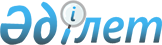 Қазақстан Республикасы Yкiметiнiң 1998 жылғы 31 желтоқсандағы N 1384
қаулысына өзгерiстер eнгiзy туралы
					
			Күшін жойған
			
			
		
					Қазақстан Республикасы Үкіметінің қаулысы 2002 жылғы 11 қазан N 1119. Күші жойылды - ҚР Үкіметінің 2007 жылғы 30 маусымдағы N 553 қаулысымен      Ескерту. Күші жойылды - ҚР Үкіметінің 30.06.2007 N 553 қаулысымен.

      Қазақстан Республикасының Үкiметi қаулы етеді: 

      1. "Ұлттық ақпараттық инфрақұрылымды, ақпараттандыру процестерін қалыптастыру мен дамыту және ақпараттық қауiпсiздiктi қамтамасыз ету жөнiндегi жұмыстарды үйлестiру туралы" Қазақстан Республикасы Үкiметiнің 1998 жылғы 31 желтоқсандағы N 1384  қаулысына (Қазақстан Республикасының ПҮКЖ-ы, 1998 ж., N 50, 473-құжат) мынадай өзгерiстер енгізiлсiн: 

      1-тармақта: 

      Қазақстан Республикасының ұлттық ақпараттық инфрақұрылымын қалыптастыру мен дамыту жөнiндегi жұмыстарды және ақпараттық қауiпсiздiктi қамтамасыз етудiң негiзгi бағыттары бойынша қызметтi үйлестiру жөнiндегi комиссияның құрамына мыналар енгiзiлсiн:       Кәкiмжанов                    - Қазақстан Республикасының 

      Зейнолла Халидоллаұлы           Қаржы министрi, төрағаның 

                                      орынбасары;       Мәжренов                      - Қазақстан Республикасының 

      Жомарт Рахымбекұлы              Ұлттық қауiпсiздiк комитетi 

                                      Қызметiнің директоры 

                                      (келiсiм бойынша);       Ахметов                       - Қазақстан Республикасы 

      Серiк Баужанұлы                 Премьер-Министрiнің Кеңсесi 

                                      Мемлекеттiк құпияларды 

                                      қорғау жөнiндегi 

                                      бөлiмiнің меңгерушiсi;       Тiлешев                       - "Ұлттық ақпараттық 

      Iзетәлi Шаймерденұлы            технологиялар" жабық 

                                      акционерлiк қоғамының 

                                      президенті";       мынадай жолда:       "Нәлiбаев                     - Қазақстан Республикасы 

      Әбдіқалық Зәкірұлы              Премьер-Министрінің Кеңсесi 

                                      Басшысының орынбасары, 

                                      төрағаның орынбасары"       ", төрағаның орынбасары" деген сөздер алынып тасталсын;       мынадай жолда:       "Құсайынов                    - Қазақстан Республикасының 

      Әбiлғазы Қалиақпарұлы           Экономика және сауда вице- 

                                      министрі       "Экономика" деген сөз "Индустрия" деген сөзбен ауыстырылсын; 

      көрсетiлген құрамнан Айдар Әбиұлы Әкежанов, Сейiтқаже 

Қажекенұлы Оқасов, Әли-Мырза Рақышұлы Қашқынов шығарылсын.       2. Осы қаулы қол қойылған күнінен бастап күшіне енеді.       Қазақстан Республикасының 

      Премьер-Министрі 
					© 2012. Қазақстан Республикасы Әділет министрлігінің «Қазақстан Республикасының Заңнама және құқықтық ақпарат институты» ШЖҚ РМК
				